Gursky DenysExperience:Position applied for: 2nd EngineerDate of birth: 04.02.1970 (age: 47)Citizenship: UkraineResidence permit in Ukraine: YesCountry of residence: UkraineCity of residence: OdessaContact Tel. No: +38 (048) 715-70-34 / +38 (050) 182-87-86E-Mail: gurs-denis@yandex.ruSkype: deniska151269U.S. visa: NoE.U. visa: NoUkrainian biometric international passport: Not specifiedDate available from: 31.10.2017English knowledge: GoodMinimum salary: 6500 $ per month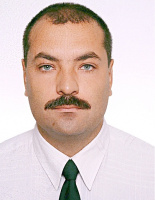 PositionFrom / ToVessel nameVessel typeDWTMEBHPFlagShipownerCrewing2nd Engineer10.04.2017-28.07.2017ARSHAMBulk Carrier32474B&W12889IRAN&mdash;2nd Engineer05.07.2016-27.11.2016SHAHR E KORDContainer Ship23289MAN B&W23086Iran&mdash;2nd Engineer16.04.2015-30.07.2015BERLINPassenger Ship9570MAK9000VALLETTA&mdash;3rd Engineer28.03.2014-06.09.2014Star FlyerSailing Yacht2298Caterpillar1500Valletta&mdash;3rd Engineer17.12.2011-07.07.2012Star ClipperSailing Yacht2298Caterpillar1500Valletta&mdash;3rd Engineer04.11.2010-07.02.2011ArionPassenger Ship5888Sulzer7500Madeira&mdash;3rd Engineer04.09.2009-19.01.2010Clelia2Motor Yacht4077MAN B&W5200Valletta&mdash;3rd Engineer31.03.2009-06.08.2009Macau SuccessPassenger Ship9848MAC11000Bahamas&mdash;